İSTANBUL HAVALİMANI METRO BAĞLANTILARI 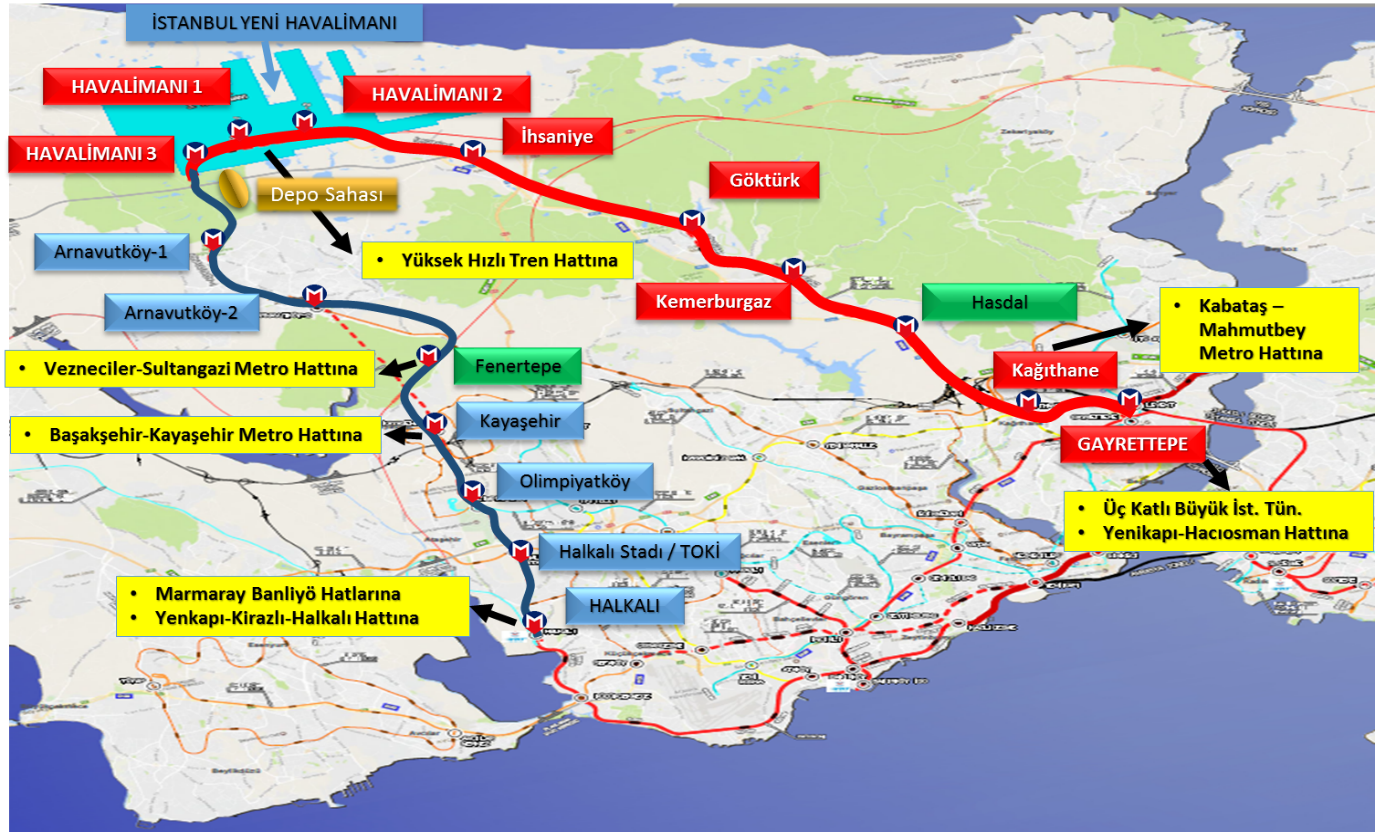 Gayrettepe-İstanbul Havalimanı Kesimi:09.12.2016 tarihinde işlere başlanılmış olup, tünel imalat çalışmaları ve istasyon bölgesindeki imalatlar devam etmektedir.Proje Bedeli			:6.941.877.000 TL Hat Uzunluğu		:37,5 km İstasyon Sayısı		:9Tasarım Hızı			:120 km/saatKapasitesi 			:600.000 yolcu/günHalkalı-İstanbul Havalimanı Kesimi:14.03.2018 tarihinde işlere başlanılmış olup, imalatlar devam etmektedir.Proje Bedeli			: 5.067.762.000 TL Hat Uzunluğu		:31,5 km İstasyon Sayısı		:7Tasarım Hızı			:120 km/saatKapasitesi 			:600.000 yolcu/günİstanbul Havalimanı Metro Bağlantıları Araç Alımı:Yapımı devam eden Gayrettepe-İstanbul Havalimanı ve İstanbul Havalimanı-Halkalı metroların 176 adet Araç Alımı işi 2019 yılı yatırım programına dâhil edilmiştir. İhale hazırlık çalışmaları devam etmektedir.Proje Bedeli			: 1.649.769.000 TLAraç Sayısı			: 176 Adet (GoA-4 metro aracı)